.ADSCRIPCION: SUBDIRECCION DE PREVENCION SOCIAL DEL DELITO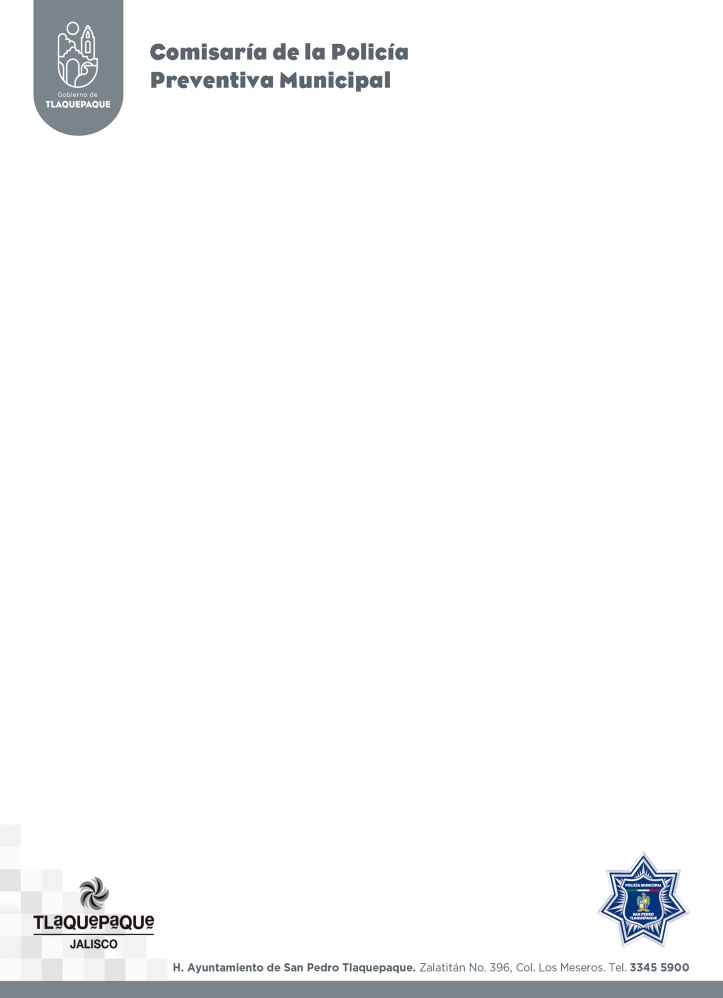 OFICIO No. 843/2020ASUNTO: REMISION DE INFORME DE ACTIVIDADES DE SEPTIEMBRE DEL 2020SAN PEDRO TLAQUEPAQUE, A 02 DE OCTUBRE DEL 2020LIC. JORGE ALBERTO BARBA RODRIGUEZDIRECTOR JURIDICO Y DE DERECHOS HUMANOSDE LA COMISARIA DE LA POLICIA PREVENTIVA MPAL.DE SAN PEDRO, TLAQUEPAQUEP R E S E N T E.	Por  medio del presente le envío un cordial saludo, ocasión que aprovecho para  remitir  el informe de actividades correspondiente al mes de Septiembre del 2020, en el cual se describen las acciones realizadas durante el periodo mencionado, en la Sub Dirección de Prevención Social del Delito de la Comisaria de la Policía Preventiva Municipal de San Pedro Tlaquepaque.g	Durante el mes de Septiembre se tuvieron reuniones en diversos puntos y oficinas de este Municipio de San Pedro Tlaquepaque, mismo que se desglosa en el anexo.	Se adjunta calendario de actividades del mes de Septiembre del 2020.Lo anterior para su conocimiento y sin otro asunto al respecto, me despido de Usted quedando a sus órdenes para cualquier duda o aclaración.A T E N T A M E N T E“2020 AÑO DE LA ACCION POR EL CLIMA,DE LA ELIMINACION DE LA VIOLENCIACONTRA LAS MUJERES Y SU IGUALDAD SOCIAL”.	_________________________________________________	LIC. ERNESTO ENRIQUE ACEVES PLASCENCIA.SUB DIRECCION DE PREVENCION SOCIAL DEL DELITOEEAP/lrc.ACTIVIDADES REALIZADAS DURANTE EL MES DE SEPTIEMBRE 2020.DOMINGOLUNESMARTESMIERCOLESJUEVESVIERNESSABADO1219:00 hrs. Reunión Vecinal en Coto Carmen de la Col. San Carlos.320:00 hrs. Reunión Vecinal en la Col. Jardines de Miraflores.45678913:00 hrs. Reunión en Igualdad Sustantiva.1014:00 hrs. Reunión en la Secretaria de Seguridad Pública del Estado.1120:00 hrs. Acudimos a la Central Nueva a quitarles la estructura a los indigentes.12131412:00 hrs, Acudimos a quitarles las estructuras a los indigentes.151617181920212212:00 hrs. Reunión en el Refugio, sobre el tema “Sesión Sistema Mpal. de Prevención, Atención y Erradicación de la Violencia contra las Mujeres.232413:00 hrs. Acudimos al Fracc. Camichines a quitarles la estructura a unos indigentes.252627282912:15 hrs. Reunión en Presidencia.30